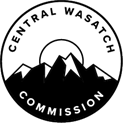 Central Wasatch CommissionTransportation Committee MeetingTuesday, December 1st, 20204:00 p.m. – 5:00 p.m. Committee membership: Mayor Dan Knopp, Chair; Mayor Andy Beerman, Mayor Mike Peterson, Carlton Christensen   	NOTICE OF ELECTRONIC MEETINGIn view of the current COVID-19 pandemicThis meeting will occur only electronically, without a physical location, as authorized by the Governor’s Executive Order dated March 18, 2020 (the “Governor’s Order”). The public may remotely hear the open portions of the meeting through live broadcast by connecting to:https://zoom.us/j/91444673306?pwd=WjB4Wk5Bc1IrUVBiVFNQNGFZWDlhQT091)    OPENING                                                                                     	          	    4:00 p.m.(a) Commissioner Dan Knopp will conduct the meeting as Chair of the Transportation Committee.2)   MTS Summit Summary						    4:05 p.m.                                                   (a) Committee members will review outcomes from MTS Summit3)   UDOT EIS LCC Amendment Report       	  	 	                 4:15 p.m.Committee members will review alternatives that have been added to the EIS4)   ADDITIONAL ITEMS                                                              	  	    4:35 p.m.5)  ADJOURNMENT							    5:00 p.m.Page -2- Please take notice that a quorum, the Board of Commissioners (the “Board”) of the Central Wasatch Commission (the “CWC”) may attend the meeting of the Board’s Transportation Committee scheduled for Friday, October 30, 2020   beginning at 1:00 p.m.  The agenda for that meeting of the Committee is accessible here: Utah Public Notice Website, CWC’s website, The Salt Lake Tribune and Deseret News. CERTIFICATE OF POSTINGAt or before 4:00 p.m. on Monday, November 30, 2020, the undersigned does hereby certify that the above notice agenda was: (1)	Posted on the Utah Public Notice Website created under Utah Code Ann. 63F-1-701; and (2)   Provided to The Salt Lake Tribune and/or Deseret News or to a local media correspondent.Final action may be taken in relation to any topic listed on the agenda, including but not limited to adoption, rejection, amendment, addition of conditions and variations of options discussed. Members of the Central Wasatch Commission may participate electronically. Meetings may be closed for reasons allowed by statute. In compliance with the Americans with Disabilities Act, individuals needing special accommodations or assistance during this meeting shall notify the Central Wasatch Commission’s Office Administrator at 801-230-2506 at least 24 hours prior to the meeting. TDD number is 801-270-2425 or call Relay Utah at #711. Kaye V. Mickelson, Central Wasatch Commission Office Administrator